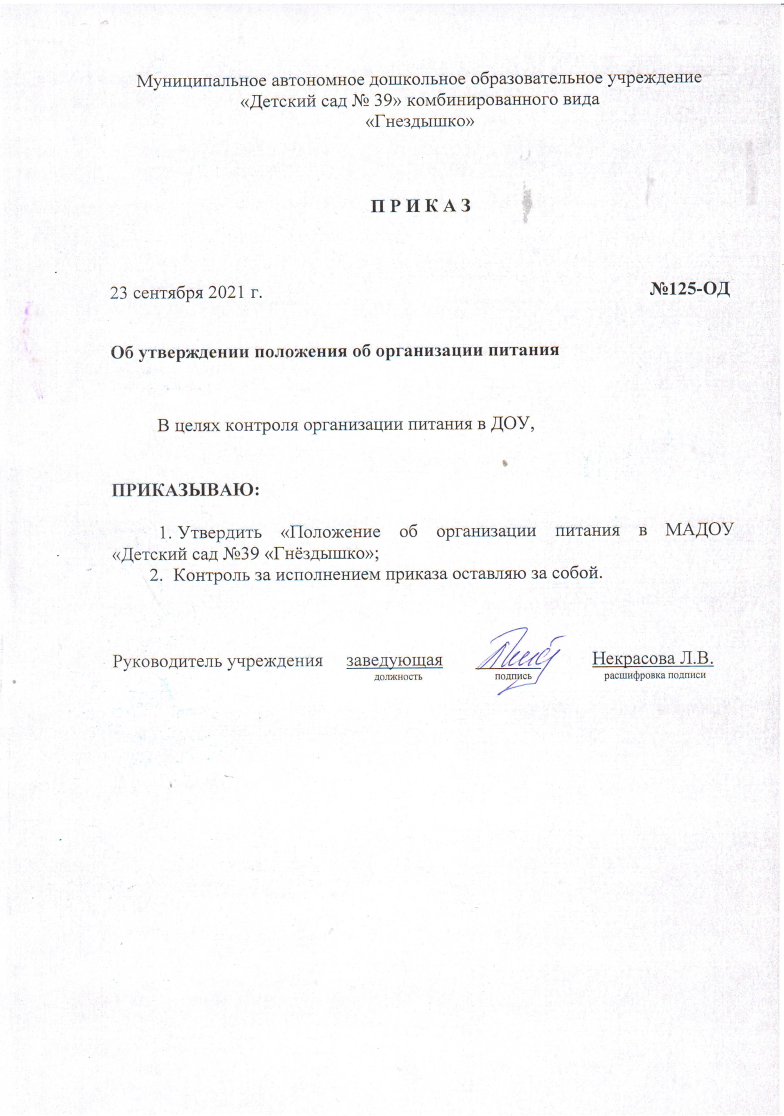 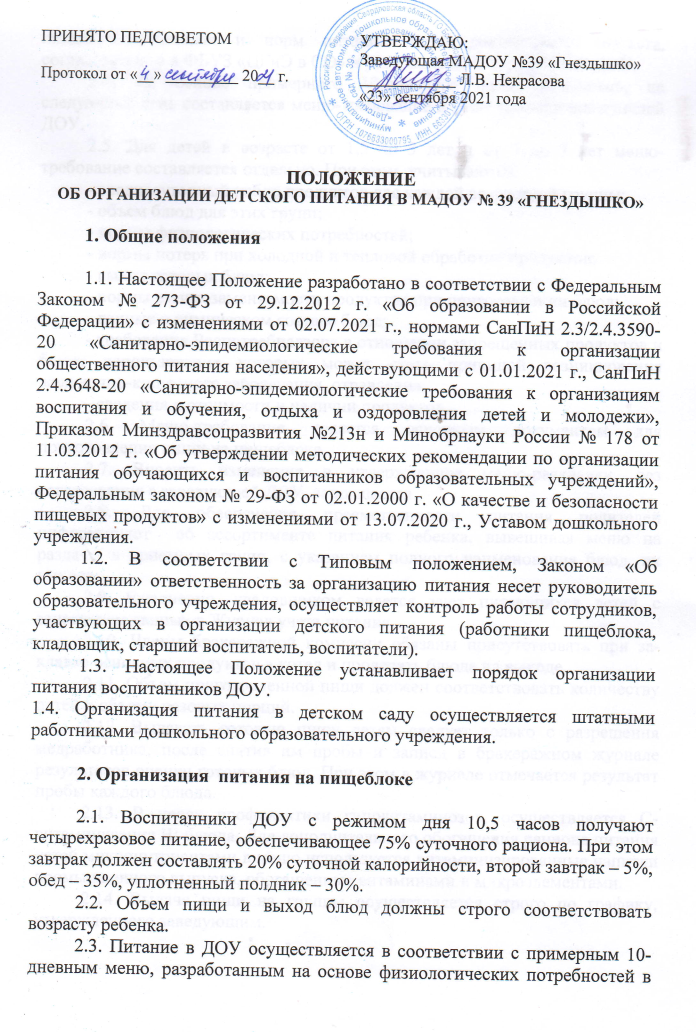 пищевых веществах и норм питания детей дошкольного возраста, согласованного в ФБУЗ «ЦГиЭ в СО» и утвержденного заведующей ДОУ.2.4. На основе примерного 10-дневного меню ежедневно, на следующий день составляется меню-требование и утверждается заведующей ДОУ.2.5. Для детей в возрасте от 1,5 до 3 лет и от 3 до 7 лет меню-требование составляется отдельно. При этом  учитываются:- среднесуточный набор продуктов для каждой возрастной группы;- объем блюд для этих групп;- нормы физиологических потребностей; - нормы потерь при холодной и тепловой обработки продуктов;- выход готовых блюд;- нормы взаимозаменяемости продуктов при приготовлении блюд;- данные о химическом составе блюд;- требования Роспотребнадзора в отношении запрещенных продуктов и блюд, использование которых может стать причиной возникновения желудочно-кишечного заболевания, отравления;- сведения о стоимости и наличии продуктов.2.6. Меню-требование является основным документом для приготовления пищи на пищеблоке.2.7. Вносить изменения в утвержденное меню-раскладку, без согласования с заведующей ДОУ, запрещается.2.8. Для обеспечения преемственности питания родителей информируют  об ассортименте питания ребенка, вывешивая меню на раздаче, в приемных групп, с указанием полного наименования блюд, их выхода. 2.9. Ежедневно, кладовщиком ведется учет питающихся детей с занесением данных в Журнал учета питания.2.10. Члены бракеражной комиссии обязаны присутствовать при закладке основных продуктов в котел и проверять блюда на выходе.2.11. Объем приготовленной пищи должен соответствовать количеству детей и объему разовых порций.2.12. Выдавать готовую пищу детям следует только с разрешения медработника, после снятия им пробы и записи в бракеражном журнале результатов оценки готовых блюд. При этом в журнале отмечается результат пробы каждого блюда.2.13. В целях профилактики гиповитаминозов, осуществляется С- витаминизация III блюда. Для дополнительного обогащения рациона питания детей микронутриентами в меню используется витаминизированные напитки промышленного выпуска, обогащенные витаминами и микроэлементами.2.14. Выдача пищи на группы осуществляется строго по графику, утвержденного заведующим.3. Организация питания детей в группах3.1. Работа по организации питания детей в группах осуществляется под руководством воспитателя и заключается:- в создании безопасных условий при подготовке и во время приема пищи;- в формировании культурно-гигиенических навыков во время приема пищи детьми.3.2. Получение пищи на группу осуществляется строго по графику, утвержденному заведующей ДОУ.3.3. Привлекать детей к получению пищи с пищеблока категорически запрещается.3.4. Перед раздачей пищи детям помощник воспитателя обязан:  - промыть столы горячей водой с мылом;- тщательно вымыть руки;- надеть специальную одежду для получения и раздачи пищи;- проветрить помещение;- сервировать столы в соответствии с приемом пищи.3.5. К сервировке столов могут привлекаться дети с 4 лет. 3.6. С целью формирования трудовых навыков и воспитания самостоятельности во время дежурства по столовой воспитателю необходимо сочетать работу дежурных и каждого ребенка (например: салфетницы собирают дежурные, а тарелки за собой  убирают дети).  3.7. Во время раздачи пищи категорически запрещается нахождение детей в обеденной зоне.3.8. Подача блюд и прием пищи в обед осуществляется в следующем порядке:- во время сервировки столов на столы ставятся тарелки с хлебом;- разливают III блюдо;- в салатницы, согласно меню, раскладывают салат (порционные овощи);- подается первое блюдо;- дети рассаживаются за столы и начинают прием пищи с салата (порционных овощей);- по мере употребления детьми блюда, помощник воспитателя убирает со столов салатники;- дети приступают к  приему первого блюда;- по окончании, помощник воспитателя убирает со столов тарелки из-под первого;- подается второе блюдо; - прием пищи  заканчивается приемом третьего блюда.Дежурные садятся за прием пищи первыми, затем помогают помощнику воспитателя разносить 2 блюдо и убирать после приема детьми пищи тарелки из-под 1, 2 и 3 блюда. В конце обеда со столов убирают хлебницы, подставки для бумажных салфеток, индивидуальные салфетки, столовые приборы. Воспитанники также могут самостоятельно убирать после приема пищи свои тарелки и индивидуальные салфетки.Введение столовых приборов:- 2 младшая группа: со 2 половины учебного года вводится вилка;- средняя группа: со 2 половины учебного года вводятся нож;- в старшей и подготовительной группе совершенствуются навыки пользования столовыми приборами (ложка, вилка, нож).Формирование навыков еды:1 младшая группа: опрятно есть, тщательно пережевывать пищу, держать ложку в правой руке, пользоваться салфеткой2 младшая группа: не крошить хлеб, не проливать пищу, пережевывать пищу закрытым ртом. Учить пользоваться ложкой, вилкой и салфеткой.Средняя группа: совершенствовать навыки аккуратной еды (пищу брать понемногу, хорошо пережевывать, есть бесшумно, правильно пользоваться столовыми приборами (ложкой, вилкой, ножом) салфеткой, полоскать рот после еды).Старшая группа: совершенствовать навыки аккуратной еды (правильно пользоваться столовыми приборами (ложкой, вилкой, ножом), есть аккуратно, бесшумно, сохраняя правильную осанку за столом).Подготовительная группа: закреплять навыки культурного поведения за столом: прямо сидеть, не класть локти на стол, бесшумно пить и пережевывать пищу, правильно пользоваться ножом, вилкой, салфеткой.3.9. Прием пищи воспитателем и детьми может осуществляться одновременно.3.10. В группах раннего возраста детей, у которых не сформирован навык самостоятельного приема пищи, докармливают.4. Порядок учета питания, поступления и контроля денежных средств на продукты питания4.1. К началу учебного года заведующим ДОУ издается приказ о назначении ответственного за питание, определяются его функциональные обязанности.4.2. Ответственный за питание осуществляет учет питающихся детей в Журнале питания, который должен быть прошнурован, пронумерован, скреплен печатью и подписью заведующей.4.3. Ежедневно калькулятор составляет меню-раскладку на следующий день. Меню составляется на основании списков присутствующих детей, которые ежедневно, с 12.00 до 13.00 дня, подают воспитатели групп.4.4. На следующий день, в 9.00 воспитатели подают сведения о фактическом присутствии воспитанников в группах ответственному за питание, который оформляет заявку и передает ее на пищеблок. 4.5. В случае снижения численности детей, если закладка продуктов для приготовления завтрака произошла, порции отпускаются другим детям, как дополнительное питание, главным образом детям старшего дошкольного и младшего дошкольного возраста в виде увеличения нормы блюда.4.6. Выдача неиспользованных порций в виде дополнительного питания или увеличения выхода блюд оформляется членами бракеражной комиссии соответствующим актом.4.7. С последующим приемом пищи /обед, полдник/ дети, отсутствующие в учреждении, снимаются с питания, а продукты, оставшиеся невостребованными, возвращаются на склад по акту. Возврат продуктов, выписанных по меню для приготовления обеда, не производится, если они прошли кулинарную обработку в соответствии с технологией приготовления детского питания:- мясо, куры, печень, так как перед закладкой, производимой в 7.30ч., дефростируют /размораживают/. Повторной заморозке указанная продукция не подлежит;- овощи, если они прошли тепловую обработку;- продукты, у которых срок реализации не позволяет их дальнейшее хранение.4.8. Возврату подлежат продукты: яйцо, кондитерские изделия, сахар, крупы, макароны, фрукты, овощи. 4.9. Если на завтрак пришло больше детей, чем было заявлено, то для всех детей уменьшают выход блюд, составляется акт и вносятся изменения в меню на последующие виды приема пищи  в соответствии с количеством прибывших детей. Кладовщику необходимо предусматривать необходимость дополнения продуктов /мясо, овощи, фрукты, яйцо и т.д./4.10. Учет продуктов ведется в накопительной ведомости. Записи в ведомости производятся на основании первичных документов в количественном и суммовом выражении. В конце месяца в ведомости подсчитываются итоги.4.11. Начисление оплаты за питание производится централизованной бухгалтерией на основании табелей посещаемости, которые заполняют воспитатели групп. Число дето-дней по табелям посещаемости должно строго соответствовать числу детей, состоящих на питании в меню-требовании. Бухгалтерия, сверяя данные, осуществляет контроль рационального расходования бюджетных средств.4.12. Финансовое обеспечение питания отнесено к компетенции заведующей ДОУ, главного бухгалтера. 4.13. Расходы  по обеспечению питания воспитанников включаются в оплату родителям, размер которой устанавливается постановлением главы ГО Богданович.4.14. Частичное возмещение расходов на питания воспитанников, имеющих льготы, обеспечивается бюджетом ГО Богданович.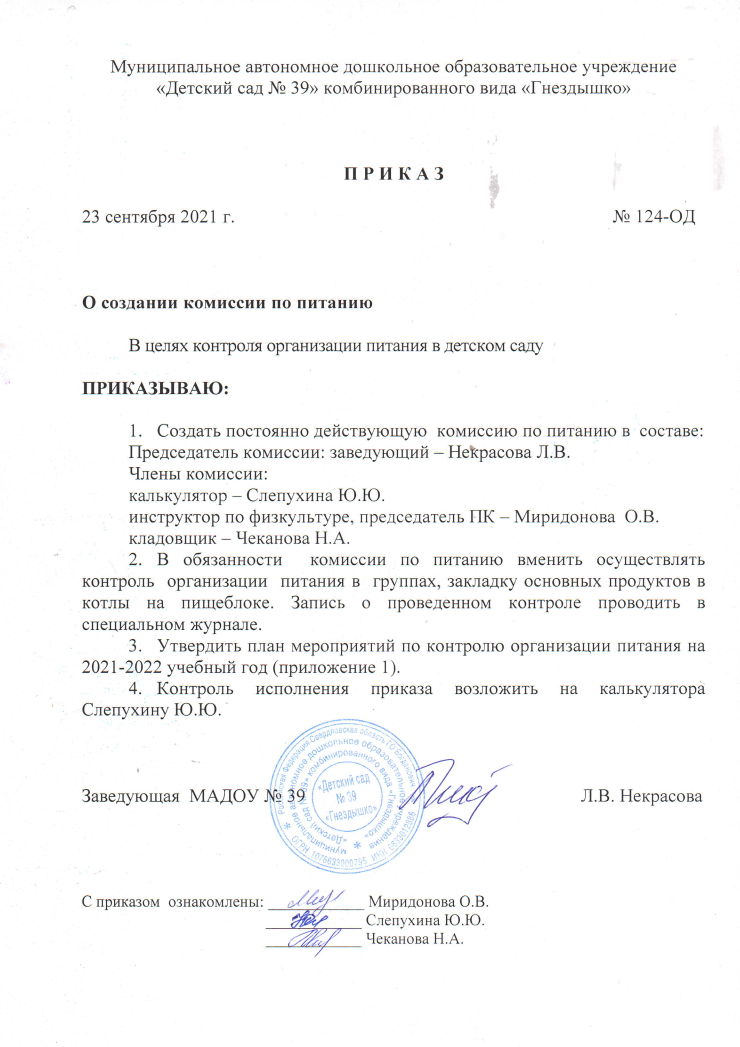 Приложение №1к приказу № 124-ОД от 23.09.2021 г.План  мероприятийпо контролю организации питания  МАДОУ  № 39  на  2021-2022 учебный  год№МероприятияДата  ОтветственныеОрганизационная  работаОрганизационная  работаОрганизационная  работаОрганизационная  работаИздание приказов  по  организации питания  на  2021-2022  учебный  годавгустзаведующий ДОУРазработка  плана  работы по организации питания  МАДОУ   № 39  на  2021-2022 учебный  годавгустзаведующий ДОУЗаседание комиссии  по  контролю за питанием1  раз  в месяцкалькуляторКонтроль состояния и функционирования технологического оборудованияежедневношеф-поварРазработка нормативно-методической документации для организации контроля питания детей в ДОУсентябрькомиссия по питаниюЗамена посуды для пищеблока: кастрюли, тазы, ножи, доски.Приобретение ведер для отходов.по мере необходимостизавхозСвоевременная замена колотой посуды.по мере необходимостизавхозУтверждение и апробирование новых технологических картпо мере необходимостикалькуляторРабота   с  родителямиРабота   с  родителямиРабота   с  родителямиРабота   с  родителями1.Информирование  родителей  об  ассортименте  питания  детей (меню на сегодня)ежедневнокалькулятор, воспитатели групп  3.Консультирование  по  вопросам  организации питания детей в  семье через  уголки для родителей   1 раз в месяцвоспитатели  групп4.Родительские собрания, круглый стол, диспут«Значение режима питания в жизни ребенка»«Правильный рацион питания ребенка-дошкольника»сентябрь, октябрьвоспитатели групп 5.Семейные тематические вечера«сядем рядком - поговорим ладком»«красна изба не углами, а пирогами»«кулинарные традиции разных народов»ноябрь воспитатели средних, старших и подготовительных групп6.Групповые родительские собрания «Питание – основа здоровья детей»январьвоспитатели групп7.Заседание Совета ДОУ по организации питания в ДОУ. Выполнение натуральных норммартпредседатель ПК8.Конкурс рецептов «Любимое блюдо нашей семьи»апрельвоспитатели  группРабота с кадрамиРабота с кадрамиРабота с кадрамиРабота с кадрамиПроверка знаний СанПиН поваровсентябрьзавхоз Консультация  для  воспитателей на тему: «Режим питания в ДОУ», «Как знакомить детей с этикетом приема пищи», «Дежурство по столовой»ноябрь старший воспитательОбогащение предметной пространственно-развивающей среды август, октябрьвоспитатели группПроизводственное совещание: «Отчет комиссии по контролю за организацией питания детей в группах»январькалькулятор  председатель ПКПлановая проверка «Состояние работы по организации питания детей»февральзаведующий ДОУРабочие  совещания  по итогам  проверки  групп1 раз в  месяцзаведующий ДОУРабота с детьмиРабота с детьмиРабота с детьмиРабота с детьми1.Создание уголков дежурства в группах сентябрьВоспитатели группы 2.Экскурсия детей на пищеблококтябрьВоспитатель подготовительной группы3.Викторины:«Фрукты-овощи»«В гостях у Витаминки»«Как победить болезни»«Чтобы зубы не болели, ешьте больше карамели»«Вгостях у королевы Вилки»октябрьноябрьмартдекабрьфевральвоспитатели групп 4.Развлечение «Праздник осени» «В гостях у Витаминки»октябрьапрель, июньвоспитатели  группКонтроль организации питанияКонтроль организации питанияКонтроль организации питанияКонтроль организации питания1.Осуществление  осмотра   при  поступлении  каждой  партии продукцииежедневнокладовщик2.Соблюдение  правил  хранения  и  товарного соседстваежедневнокладовщик3.Контроль санитарного  состояния  рабочего местаежедневнокладовщик4.Соблюдение  санитарных  требований  к отпуску готовой  продукцииежедневношеф-повар5.Соблюдение и  выполнение  санитарно-эпидемиологических  требований  к организации питанияежедневношеф-повар6.Соблюдение  технологических инструкцийежедневношеф-повар,  повар7.Снятие  суточной  пробы и отбор  для храненияежедневнокалькулятор8.Обеспечение С-витаминизации питания.ежедневношеф-повар9.Осуществление контроля  качества  продукции,  наличия товаросопроводительных документов, ведение  учётно-отчётной   документациипостояннокладовщик10.Контроль  закладки  продуктов  на  пищеблокеежедневнокалькулятор11.Осуществление входного контроля условий  транспортировки продуктов  питания  от  поставщиковпо мере привоза продуктовкладовщик12.Контроль организации  процесса  кормления в   группахсистематическикомиссия  по  питанию13.Контрольные  взвешивания  порций  на  группахпо мере необходимостикомиссия по  питанию14.Соблюдение  инструкций выполнения  технологических   процессов  на  пищеблокепостоянношеф-повар15.Соблюдение графика  выдачи  готовой  продукции  на  группеежедневношеф-повар, повар16.Контроль за состоянием уборочного и разделочного инвентаря на пищеблоке1 раз в месяцзавхоз 17.Контроль за температурным режимом в холодильных установкахежедневнокладовщик 18.Снятие остатков продуктов питания на складе1 раз в месяцгл.бухгалтер19.Анализ выполнения натуральных норм питания1 раз в месяцкомиссия по питаниюРабота с поставщикамиРабота с поставщикамиРабота с поставщикамиРабота с поставщиками1.Заключение договора на поставку продуктов1 раз в кварталгл. бухгалтер 2.Подача заявок на продукты2 раза в неделюкладовщик 3.Постоянный контроль за качеством поставляемых продуктовпо мере поступлениякладовщик, шеф-повар